代县绿色示范取暖项目一、项目名称代县绿色示范取暖项目二、申报单位    代县城乡建设有限公司三、申报单位简况    代县城乡建设有限公司于2016年10月成立，隶属县财政局下属国企，注册资本5000万元整。经营范围包括城乡基础设施建设、棚户区改造、旅游项目开发、生态环境建设、扶贫项目开发；光伏电站建设及经营管理、村级公共服务建设、投资；生态恢复建设、土地复垦；村容村貌、乡村道路建设、投资。四、项目概况(一)项目内容1、为了改善人居环境，减少空气污染，深入贯彻党的十九大精神和习近平总书记关于推进北方地区冬季清洁取暖的重要指示精神，坚持绿水青山就是金山银山的原则，贯彻“治山、治水、治气、治城”的环保“四治”要求，认真落实国家能源发展战略行动计划、忻州市打赢蓝天保卫战三年行动计划和省委、省政府决策部署，大力发展清洁取暖，推动使用清洁能源替代散煤燃烧，根据《忻州市清洁取暖工作领导小组关于做好2021年度北方地区冬季清洁取暖试点项目资金储备工作的通知》精神，参照《忻州市2020年清洁取暖工作实施方案》要求，完成代县5490户居民住宅的清洁取暖改造。项目具体选址定于上瓦窑头村照壁东北方向共41亩地，项目主要产品为槽式太阳能中高温智慧供暖系统，具有自动跟踪、智能自动运行、集热效率高、远程无人值守、运营成本极低等特点。该项目属于绿色清洁取暖项目，利用太阳能资源的普遍性、清洁无污染等特性，对大气污染物减排及大气环境管理能力提升有直接贡献，并充分解决冬季供暖问题。2、项目建设性质为新建。建设规模为代县1个乡镇6个村共5490户居民住宅共329400㎡进行清洁能源改造。本项目共分为三期进行。其中：一期工程改造上馆镇1个村2140户，改造面积128400㎡。二期工程改造上馆镇1个村2000户，改造面积120000㎡。三期工程改造上馆镇1个村1350户，改造面积81000㎡。建设内容为：（1）、集中式供暖根据涉改村居民住户采暖面积设计、建设不同数量的热源站，分区域通过热网系统，向居民住户集中供暖，热源站热源为槽式太阳能+跨季节储热及电锅炉。具体建设内容包括镜场建设、泵房建设、储热水箱、控制系统、热网建设等。（2）、分布式供暖具体建设内容包括每户一套槽式太阳能集热器、控制系统、储热水箱、集热循环泵、供暖循环泵、干式采暖器等。本项目一期工程采用集中式供暖2140户128400㎡，集中式供暖2140户居民住宅，供暖面积为128400㎡。二期工程采用分布式供暖2000户共120000㎡。三期工程采用分布式供暖1350户共81000㎡。(二)项目投资估算(万元) :本项目估算总投资24296.9万元，其中：工程费用21470.8万元（其中一期工程8740.8万元；二期工程7600万元；三期工程5130万元），工程建设其他费用1026.3万元，预备费1799.8万元。本项目资金来源为申请上级资金支持、本级财政补贴和自筹解决。(三)项目配套条件(场地、道路、水、电、气、通讯及其它配套设施)(四)项目市场预测及效益分析：探索创建全国光热绿色取暖和新能源文明社会建设试点示范县的可行性，并以推进光热绿色取暖为抓手，利用技术、资本、智能联合推动模式，促进农村生活方式转变，助推地方经济高质量转型发展。光热取暖成为能源革命第二阶段核心内容、解决冬季取暖问题的优选方案以及代县发展光热产业、创建全国光热绿色取暖和新能源文明社会建设试点示范的可行性。五、项目进展情况(一)政策:符合国家、产业政策及山西省产业规划;(二)核准(备案) :已申报，备案；(三)土地、环保:符合国家土地政策及环保规定，经相关国土部门及环保部门初审认可:非农业项目选址经过国土、环保、城建规划等部门初审同意。(四)项目可行性研究报告及项目建议书(五)项目前期进展情况：正在进行勘测设计六、拟引资方式：政府出资七、招商方向:无八、申报单位联系方式地址:代县上馆镇东大街原国税局院内联系人:任小龙手机:18634612918传真:电子信箱: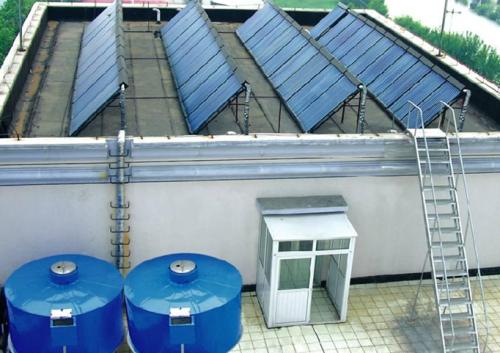 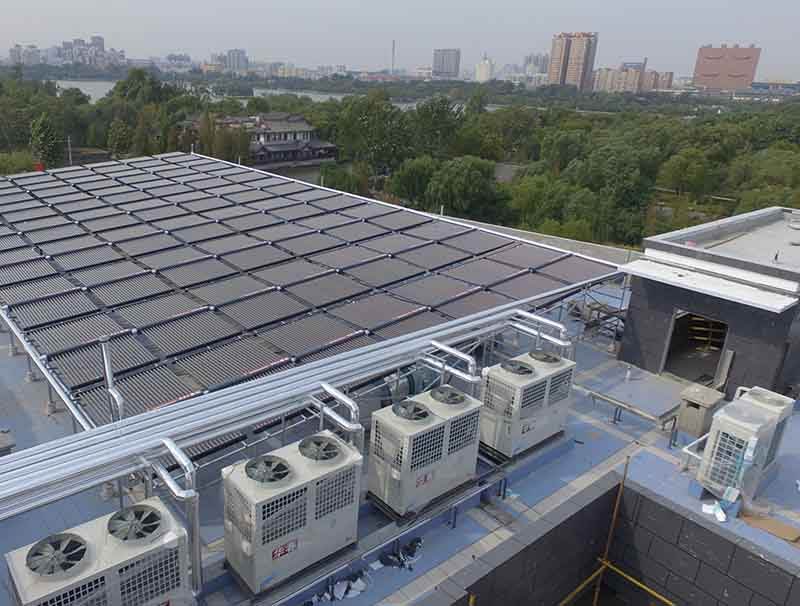 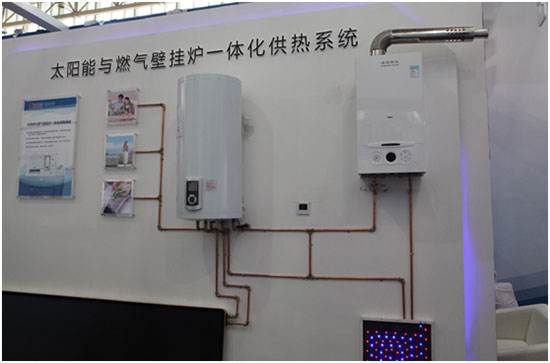 